РЕШЕНИЕРассмотрев решение № 5 от 31.03.2020 конкурсной комиссии по проведению конкурса по отбору кандидатур на должность Главы Петропавловск-Камчатского городского округа, назначенного решением Городской Думы Петропавловск-Камчатского городского округа от 25.12.2019 № 591-р, в соответствии с Уставом Петропавловск-Камчатского городского округа, статьей 5 Решения Городской Думы Петропавловск-Камчатского городского округа от 02.03.2016 № 399-нд «О порядке проведения конкурса по отбору кандидатур на должность Главы Петропавловск-Камчатского городского округа» Городская Дума Петропавловск-Камчатского городского округаРЕШИЛА:1. Избрать на должность Главы Петропавловск-Камчатского городского округа Брызгина Константина Викторовича.2. Опубликовать настоящее решение в газете «Град Петра и Павла».3. Настоящее решение вступает в силу со дня его подписания.4. Направить настоящее решение в Законодательное Собрание Камчатского края, Правительство Камчатского края и органы местного самоуправления Петропавловск-Камчатского городского округа.Пояснительная записка к проекту решения Городской Думы Петропавловск-Камчатского городского округа «Об избрании на должность Главы Петропавловск-Камчатского городского округа» Проект решения Городской Думы Петропавловск-Камчатского городского округа «Об избрании на должность Главы Петропавловск-Камчатского городского округа» (далее – проект решения) разработан в целях реализации статьи 5 Решения Городской Думы Петропавловск-Камчатского городского округа от 02.03.2016 № 399-нд «О порядке проведения конкурса по отбору кандидатур на должность Главы Петропавловск-Камчатского городского округа».В соответствии с решением № 5 от 31.03.2020 конкурсной комиссии по проведению конкурса по отбору кандидатур на должность Главы Петропавловск-Камчатского городского округа, назначенного решением Городской Думы Петропавловск-Камчатского городского округа от 26.10.2016 № 1107-р, конкурсной комиссией решено предложить Городской Думе Петропавловск-Камчатского городского округа для избрания на должность Главы Петропавловск-Камчатского городского округа кандидатуры:Ленчика Максима Валентиновича, Шевцова Алексея Владимировича, Брызгина Константина Викторовича, Сашенкова Александра Александровича.Принятие проекта решения не повлечет приостановление, изменение или дополнение других правовых актов Городской Думы, а также не потребует дополнительных расходов бюджета Петропавловск-Камчатского городского округа.01.04.2020                                                                           __________/Т.О. Катрук/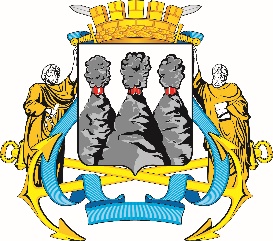 ГОРОДСКАЯ ДУМАПЕТРОПАВЛОВСК-КАМЧАТСКОГО ГОРОДСКОГО ОКРУГАот 08.04.2020 № 635-р28-я сессияг.Петропавловск-КамчатскийОб избрании на должность Главы Петропавловск-Камчатского городского округаПредседатель Городской Думы Петропавловск - Камчатского городского округаГ.В. Монахова